                                                         انتهت الأسئلة ،،،، تمنياتي لكن بالنجاح                                                           معلمة المادة: المملكـــة العربيــة السعوديـــة وزارة التعليــــم إدارة التعليــــم بمنطقـــة الابتدائيــــة 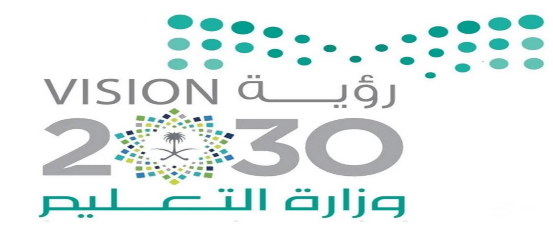 اليــــــوم : الأحـــــــــــــــــد التاريـــخ :    /     / 1444هــالمــــــادة: رياضيــــــــــات الصــــــف: الخامــــــــــسالزمــــــن: ســــاعتـــــــــان الاختبار النهائي لمادة الرياضيات الفصل الدراسي الأول (الدور الأول ) لعام 1444 هـالاختبار النهائي لمادة الرياضيات الفصل الدراسي الأول (الدور الأول ) لعام 1444 هـالاختبار النهائي لمادة الرياضيات الفصل الدراسي الأول (الدور الأول ) لعام 1444 هـاسم الطالبة:                                                                                                     رقم الجلوس :اسم الطالبة:                                                                                                     رقم الجلوس :اسم الطالبة:                                                                                                     رقم الجلوس :السؤالالدرجــة رقمـــاالدرجـــــة كتابـــــةالمصححـــة وتــوقيعـــهاالمراجعــة وتوقيعــهاالمدققـــة وتوقيعـــها١234المجموعالمجمـــوع كتابـــةالسؤال الأول : اختــــــاري الإجـــــابــــة الصحـــــيحـــــــة السؤال الأول : اختــــــاري الإجـــــابــــة الصحـــــيحـــــــة السؤال الأول : اختــــــاري الإجـــــابــــة الصحـــــيحـــــــة السؤال الأول : اختــــــاري الإجـــــابــــة الصحـــــيحـــــــة السؤال الأول : اختــــــاري الإجـــــابــــة الصحـــــيحـــــــة السؤال الأول : اختــــــاري الإجـــــابــــة الصحـــــيحـــــــة السؤال الأول : اختــــــاري الإجـــــابــــة الصحـــــيحـــــــة السؤال الأول : اختــــــاري الإجـــــابــــة الصحـــــيحـــــــة السؤال الأول : اختــــــاري الإجـــــابــــة الصحـــــيحـــــــة السؤال الأول : اختــــــاري الإجـــــابــــة الصحـــــيحـــــــة السؤال الأول : اختــــــاري الإجـــــابــــة الصحـــــيحـــــــة السؤال الأول : اختــــــاري الإجـــــابــــة الصحـــــيحـــــــة السؤال الأول : اختــــــاري الإجـــــابــــة الصحـــــيحـــــــة السؤال الأول : اختــــــاري الإجـــــابــــة الصحـــــيحـــــــة السؤال الأول : اختــــــاري الإجـــــابــــة الصحـــــيحـــــــة السؤال الأول : اختــــــاري الإجـــــابــــة الصحـــــيحـــــــة السؤال الأول : اختــــــاري الإجـــــابــــة الصحـــــيحـــــــة السؤال الأول : اختــــــاري الإجـــــابــــة الصحـــــيحـــــــة 10١القيمة المنزلية للرقم 6 في العدد 3645342901القيمة المنزلية للرقم 6 في العدد 3645342901القيمة المنزلية للرقم 6 في العدد 3645342901القيمة المنزلية للرقم 6 في العدد 3645342901القيمة المنزلية للرقم 6 في العدد 3645342901القيمة المنزلية للرقم 6 في العدد 3645342901القيمة المنزلية للرقم 6 في العدد 3645342901القيمة المنزلية للرقم 6 في العدد 3645342901القيمة المنزلية للرقم 6 في العدد 3645342901١أ600000ب6000000جـ60000000د6000000006000000002اسم منزلة الرقم الذي تحته خط في العدد    357 , ٢٥اسم منزلة الرقم الذي تحته خط في العدد    357 , ٢٥اسم منزلة الرقم الذي تحته خط في العدد    357 , ٢٥اسم منزلة الرقم الذي تحته خط في العدد    357 , ٢٥اسم منزلة الرقم الذي تحته خط في العدد    357 , ٢٥اسم منزلة الرقم الذي تحته خط في العدد    357 , ٢٥اسم منزلة الرقم الذي تحته خط في العدد    357 , ٢٥اسم منزلة الرقم الذي تحته خط في العدد    357 , ٢٥اسم منزلة الرقم الذي تحته خط في العدد    357 , ٢٥2أالجزء من عشرةبالجزء من مئةجـالجزء من ألفدعشراتعشرات3بقطع العنكبوت مسافة   9 , 1 كيلومتر في الساعة، المسافة بالصيغة اللفظية هي بقطع العنكبوت مسافة   9 , 1 كيلومتر في الساعة، المسافة بالصيغة اللفظية هي بقطع العنكبوت مسافة   9 , 1 كيلومتر في الساعة، المسافة بالصيغة اللفظية هي بقطع العنكبوت مسافة   9 , 1 كيلومتر في الساعة، المسافة بالصيغة اللفظية هي بقطع العنكبوت مسافة   9 , 1 كيلومتر في الساعة، المسافة بالصيغة اللفظية هي بقطع العنكبوت مسافة   9 , 1 كيلومتر في الساعة، المسافة بالصيغة اللفظية هي بقطع العنكبوت مسافة   9 , 1 كيلومتر في الساعة، المسافة بالصيغة اللفظية هي بقطع العنكبوت مسافة   9 , 1 كيلومتر في الساعة، المسافة بالصيغة اللفظية هي بقطع العنكبوت مسافة   9 , 1 كيلومتر في الساعة، المسافة بالصيغة اللفظية هي 3أواحد وتسعة من عشرةبتسعة وواحد من عشرةجـتسعة عشردواحد وتسعة من مئةواحد وتسعة من مئة4الرمز المناسب للمقارنة بين العددين ٧٦٥٥٢٤٠٠٠ (       )   ٧٦٥٥٤٢٠٠٠   هو الرمز المناسب للمقارنة بين العددين ٧٦٥٥٢٤٠٠٠ (       )   ٧٦٥٥٤٢٠٠٠   هو الرمز المناسب للمقارنة بين العددين ٧٦٥٥٢٤٠٠٠ (       )   ٧٦٥٥٤٢٠٠٠   هو الرمز المناسب للمقارنة بين العددين ٧٦٥٥٢٤٠٠٠ (       )   ٧٦٥٥٤٢٠٠٠   هو الرمز المناسب للمقارنة بين العددين ٧٦٥٥٢٤٠٠٠ (       )   ٧٦٥٥٤٢٠٠٠   هو الرمز المناسب للمقارنة بين العددين ٧٦٥٥٢٤٠٠٠ (       )   ٧٦٥٥٤٢٠٠٠   هو الرمز المناسب للمقارنة بين العددين ٧٦٥٥٢٤٠٠٠ (       )   ٧٦٥٥٤٢٠٠٠   هو الرمز المناسب للمقارنة بين العددين ٧٦٥٥٢٤٠٠٠ (       )   ٧٦٥٥٤٢٠٠٠   هو الرمز المناسب للمقارنة بين العددين ٧٦٥٥٢٤٠٠٠ (       )   ٧٦٥٥٤٢٠٠٠   هو 4أ>ب<جـ=د++5عند تقريب العدد    638 , 12  إلى أقرب جزء من عشرة فإن الناتج يساوي عند تقريب العدد    638 , 12  إلى أقرب جزء من عشرة فإن الناتج يساوي عند تقريب العدد    638 , 12  إلى أقرب جزء من عشرة فإن الناتج يساوي عند تقريب العدد    638 , 12  إلى أقرب جزء من عشرة فإن الناتج يساوي عند تقريب العدد    638 , 12  إلى أقرب جزء من عشرة فإن الناتج يساوي عند تقريب العدد    638 , 12  إلى أقرب جزء من عشرة فإن الناتج يساوي عند تقريب العدد    638 , 12  إلى أقرب جزء من عشرة فإن الناتج يساوي عند تقريب العدد    638 , 12  إلى أقرب جزء من عشرة فإن الناتج يساوي عند تقريب العدد    638 , 12  إلى أقرب جزء من عشرة فإن الناتج يساوي 5أ0, 10ب6, 12جـ64, 12د١٣١٣6العنصر المحايد في عملية الجمع هو العنصر المحايد في عملية الجمع هو العنصر المحايد في عملية الجمع هو العنصر المحايد في عملية الجمع هو العنصر المحايد في عملية الجمع هو العنصر المحايد في عملية الجمع هو العنصر المحايد في عملية الجمع هو العنصر المحايد في عملية الجمع هو العنصر المحايد في عملية الجمع هو 6أالصفربالواحدجـالعشرةدالمئةالمئة7يزرع أحمد أشجار في مزرعته ، إذا زرع   20  صفا و في كل صف   8  شجرة ، فإن عدد الأشجار = يزرع أحمد أشجار في مزرعته ، إذا زرع   20  صفا و في كل صف   8  شجرة ، فإن عدد الأشجار = يزرع أحمد أشجار في مزرعته ، إذا زرع   20  صفا و في كل صف   8  شجرة ، فإن عدد الأشجار = يزرع أحمد أشجار في مزرعته ، إذا زرع   20  صفا و في كل صف   8  شجرة ، فإن عدد الأشجار = يزرع أحمد أشجار في مزرعته ، إذا زرع   20  صفا و في كل صف   8  شجرة ، فإن عدد الأشجار = يزرع أحمد أشجار في مزرعته ، إذا زرع   20  صفا و في كل صف   8  شجرة ، فإن عدد الأشجار = يزرع أحمد أشجار في مزرعته ، إذا زرع   20  صفا و في كل صف   8  شجرة ، فإن عدد الأشجار = يزرع أحمد أشجار في مزرعته ، إذا زرع   20  صفا و في كل صف   8  شجرة ، فإن عدد الأشجار = يزرع أحمد أشجار في مزرعته ، إذا زرع   20  صفا و في كل صف   8  شجرة ، فإن عدد الأشجار = 7أ120ب140جـ160د1801808    13  ×  8   =  8  × 13   ، خاصية الضرب المستعملة هي     13  ×  8   =  8  × 13   ، خاصية الضرب المستعملة هي     13  ×  8   =  8  × 13   ، خاصية الضرب المستعملة هي     13  ×  8   =  8  × 13   ، خاصية الضرب المستعملة هي     13  ×  8   =  8  × 13   ، خاصية الضرب المستعملة هي     13  ×  8   =  8  × 13   ، خاصية الضرب المستعملة هي     13  ×  8   =  8  × 13   ، خاصية الضرب المستعملة هي     13  ×  8   =  8  × 13   ، خاصية الضرب المستعملة هي     13  ×  8   =  8  × 13   ، خاصية الضرب المستعملة هي 8أالإبدالبالتجميعجـالعنصر المحايددالنمطالنمط9  ١٥٠٠   ÷ ٥٠   =  ١٥٠٠   ÷ ٥٠   =  ١٥٠٠   ÷ ٥٠   =  ١٥٠٠   ÷ ٥٠   =  ١٥٠٠   ÷ ٥٠   =  ١٥٠٠   ÷ ٥٠   =  ١٥٠٠   ÷ ٥٠   =  ١٥٠٠   ÷ ٥٠   =  ١٥٠٠   ÷ ٥٠   =9أ3ب30جـ300د3000300010في جملة القسمة      48 ÷  4 =  12  ، يسمى العدد 4   في جملة القسمة      48 ÷  4 =  12  ، يسمى العدد 4   في جملة القسمة      48 ÷  4 =  12  ، يسمى العدد 4   في جملة القسمة      48 ÷  4 =  12  ، يسمى العدد 4   في جملة القسمة      48 ÷  4 =  12  ، يسمى العدد 4   في جملة القسمة      48 ÷  4 =  12  ، يسمى العدد 4   في جملة القسمة      48 ÷  4 =  12  ، يسمى العدد 4   في جملة القسمة      48 ÷  4 =  12  ، يسمى العدد 4   في جملة القسمة      48 ÷  4 =  12  ، يسمى العدد 4   10االمقسومبالمقسوم عليهجـناتج القسمةدالباقيالباقيالســــــــؤال الثـــــــاني :  الســــــــؤال الثـــــــاني :  الســــــــؤال الثـــــــاني :  الســــــــؤال الثـــــــاني :  10أ - ضعي علامة (   ✓  ) أمام العبارة الصحيحة ، وعلامة (   X  ) أمام العبارة الخاطئة فيما يلي أ - ضعي علامة (   ✓  ) أمام العبارة الصحيحة ، وعلامة (   X  ) أمام العبارة الخاطئة فيما يلي أ - ضعي علامة (   ✓  ) أمام العبارة الصحيحة ، وعلامة (   X  ) أمام العبارة الخاطئة فيما يلي أ - ضعي علامة (   ✓  ) أمام العبارة الصحيحة ، وعلامة (   X  ) أمام العبارة الخاطئة فيما يلي 5١عنــــد تقـــديــــر ناتــــج    603 _182 فإن الناتــــج  يســـــاوي 400 2لا يتغيـــر مجمــــــوع عدديــــن بتــغيــــير ترتيـــبهــــما3لاستــــعمال المـــوازنة في الجمــع ذهنــيا نقـوم بجمـع أو طـرح القيـمة نفـسها من العــددين 4مـعرض فيه 12 سيـارة ، لكل سارة 4 عجلات ، عدد عجلات السيارات جميعها 48 عجلة . 5الصيـغة القيـاسيـة للكسـر العشـــري 18 و ستــة أعشـار هــــي 16,18  ب – أجيـــــبي عــن الأسئــلة التـــــاليــــــة :ب – أجيـــــبي عــن الأسئــلة التـــــاليــــــة :ب – أجيـــــبي عــن الأسئــلة التـــــاليــــــة :ب – أجيـــــبي عــن الأسئــلة التـــــاليــــــة :51  أكتبـــي العـــدد 15100523462 بالصــــيغة اللــفـــظــــية ؟   ......................................................................................................................................................................................................................................  أكتبـــي العـــدد 15100523462 بالصــــيغة اللــفـــظــــية ؟   ......................................................................................................................................................................................................................................2 رتبـــي الأعـــداد التاليـــة من الاصــــغر إلى الأكبــــر ؟   25,4   -   26,2   -   25,8  -  27  رتبـــي الأعـــداد التاليـــة من الاصــــغر إلى الأكبــــر ؟   25,4   -   26,2   -   25,8  -  27 3  ما لكســر العشـــري الـــذي يمثــــل الشكـــل المظـــــلل ؟ 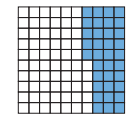   ما لكســر العشـــري الـــذي يمثــــل الشكـــل المظـــــلل ؟ 4  اطـــــرحـــي باستعمــــال المــــوازنـــــة ؟   96  - 34    اطـــــرحـــي باستعمــــال المــــوازنـــــة ؟   96  - 34  5   اجــــمـــــعي                             2   3 , 6                +   4  6  , 1                 ــــــــــــــــــــــــــ   اجــــمـــــعي                             2   3 , 6                +   4  6  , 1                 ــــــــــــــــــــــــــالسؤال الثالث : أكمــــلي الفـــراغـــات بمـــا يناســــــبهاالسؤال الثالث : أكمــــلي الفـــراغـــات بمـــا يناســــــبهاالسؤال الثالث : أكمــــلي الفـــراغـــات بمـــا يناســــــبهاالسؤال الثالث : أكمــــلي الفـــراغـــات بمـــا يناســــــبها١٠1الصيـــغة التحــليليـــة للعـــدد 2,34 = ........................................................................الصيـــغة التحــليليـــة للعـــدد 2,34 = ........................................................................3ثمـــن قميـــص 50,49 ريــال ، ثمــن القميص مقــرب إلى أقـــرب أحــاد = ................................ثمـــن قميـــص 50,49 ريــال ، ثمــن القميص مقــرب إلى أقـــرب أحــاد = ................................3 60 × ...........= 1200 60 × ...........= 12004   35 × 1 = 35 خاصية الضرب المستعملة هي .............................................................   35 × 1 = 35 خاصية الضرب المستعملة هي .............................................................5     7 × ( 5 × 3 ) = 3 × ( ..... × 7 ) العــدد الذي يجــعل الجملــة صحيــحة هو ......................     7 × ( 5 × 3 ) = 3 × ( ..... × 7 ) العــدد الذي يجــعل الجملــة صحيــحة هو ......................6قــرأت بسمــه 20 صفحة يوم الاحــد و 15 صفحة يــوم الإثنــين وبقي 4 صفحات دون قـــرأه ، عدد الصفحـــات الكليـــة للكتـــاب = ................................................................................قــرأت بسمــه 20 صفحة يوم الاحــد و 15 صفحة يــوم الإثنــين وبقي 4 صفحات دون قـــرأه ، عدد الصفحـــات الكليـــة للكتـــاب = ................................................................................7   208 × 3 = ........................................   208 × 3 = ........................................8تبــلغ حـــرارة جســم القـط الطبيعيـة 38,61 سْ ودرجة حـرارة جسـم الارنب 39,5س ْ ، الحـيوان الذي درجـة حـرارة جسمـه أقــل هـــو ...............................................................................تبــلغ حـــرارة جســم القـط الطبيعيـة 38,61 سْ ودرجة حـرارة جسـم الارنب 39,5س ْ ، الحـيوان الذي درجـة حـرارة جسمـه أقــل هـــو ...............................................................................9   الكســر العشـــري = ................................   الكســر العشـــري = ................................10التقـــدير الافضـــل لعملـــية القســـمـــة 545 ÷ 50 = ........................................التقـــدير الافضـــل لعملـــية القســـمـــة 545 ÷ 50 = ........................................السؤال الرابع :                      أجيـــبي عن الأسئـــلة التــــاليــــة السؤال الرابع :                      أجيـــبي عن الأسئـــلة التــــاليــــة السؤال الرابع :                      أجيـــبي عن الأسئـــلة التــــاليــــة السؤال الرابع :                      أجيـــبي عن الأسئـــلة التــــاليــــة السؤال الرابع :                      أجيـــبي عن الأسئـــلة التــــاليــــة السؤال الرابع :                      أجيـــبي عن الأسئـــلة التــــاليــــة 101 استعمــــلي خاصيـــة التـــوزيع لإيجـــاد النــاتــج ذهنـــيا وبيــني خطـــوات الحـــل؟   2 × (20 + 1 )  استعمــــلي خاصيـــة التـــوزيع لإيجـــاد النــاتــج ذهنـــيا وبيــني خطـــوات الحـــل؟   2 × (20 + 1 )  استعمــــلي خاصيـــة التـــوزيع لإيجـــاد النــاتــج ذهنـــيا وبيــني خطـــوات الحـــل؟   2 × (20 + 1 ) 2استـــعملي خصائـص الجمع لإيجـاد ناتـج الجمـع ذهنيا، بيني خطـوات الحـل والخصائص المستعمـلة ؟  10,9 + 3 + 0,1 استـــعملي خصائـص الجمع لإيجـاد ناتـج الجمـع ذهنيا، بيني خطـوات الحـل والخصائص المستعمـلة ؟  10,9 + 3 + 0,1 استـــعملي خصائـص الجمع لإيجـاد ناتـج الجمـع ذهنيا، بيني خطـوات الحـل والخصائص المستعمـلة ؟  10,9 + 3 + 0,1 3 قــام عمــر بتحميل بعـض المشـاهد التعليمـية من الإنتـرنت إذا كـان طـول المقـطع الاول 5 دقائــــق وطول المقطـع الثـاني 3 دقائق وطـول المـقطع الثـالث بين طـولي المقطـع الأول والثـاني ، ما لطول الكــلي للمقــاطـع الثـلاثــة ؟ قــام عمــر بتحميل بعـض المشـاهد التعليمـية من الإنتـرنت إذا كـان طـول المقـطع الاول 5 دقائــــق وطول المقطـع الثـاني 3 دقائق وطـول المـقطع الثـالث بين طـولي المقطـع الأول والثـاني ، ما لطول الكــلي للمقــاطـع الثـلاثــة ؟ قــام عمــر بتحميل بعـض المشـاهد التعليمـية من الإنتـرنت إذا كـان طـول المقـطع الاول 5 دقائــــق وطول المقطـع الثـاني 3 دقائق وطـول المـقطع الثـالث بين طـولي المقطـع الأول والثـاني ، ما لطول الكــلي للمقــاطـع الثـلاثــة ؟ 4أوجدي ناتج العمليات التالية ؟أوجدي ناتج العمليات التالية ؟أوجدي ناتج العمليات التالية ؟4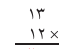 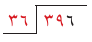 